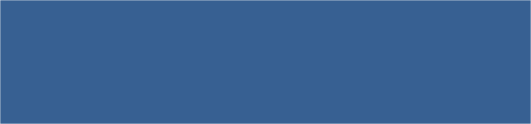 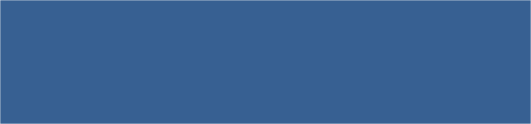 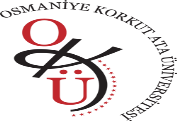 T.C.OSMANİYE KORKUT ATA ÜNİVERSİTESİ SAĞLIK BİLİMLERİ FAKÜLTESİMALZEME İSTEKLERİ İŞ AKIŞ SÜRECİT.C.OSMANİYE KORKUT ATA ÜNİVERSİTESİ SAĞLIK BİLİMLERİ FAKÜLTESİMALZEME İSTEKLERİ İŞ AKIŞ SÜRECİDoküman No :SBF.İŞ.İK.12 İlk Yayın Tarihi :Revizyon Tarihi: 12.09.2022 Revize No :Sayfa :Faaliyet İle İlgili Mevzuat:Faaliyet İle İlgili Mevzuat:Faaliyet İle İlgili Mevzuat:Yapılan İşin Süresi:1-5 İş günü1-5 İş günü1-5 İş günüSorumlu Personelİş Akış ŞemasıGörev ve Sorumluluklar (Faaliyetler-Açıklamalar)Görev ve Sorumluluklar (Faaliyetler-Açıklamalar)Memur (Bölüm Sekreteri)Talep formunun Bölüm Sekreterliğine teslim edilmesi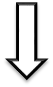 Taleplerin Dekanlığa bildirilmesi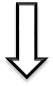 Fakülte Deposunda mevcut talep edilen malzemenin teslimi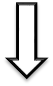 İlgili Rektörlük birimine malzeme talep yazısı yazılması* İhtiyaç duyulan malzeme için EBYS üzerinden MalzemeTalep Formu doldurulur.* İhtiyaç duyulan malzeme için EBYS üzerinden MalzemeTalep Formu doldurulur.Bölüm BaşkanıTalep formunun Bölüm Sekreterliğine teslim edilmesiTaleplerin Dekanlığa bildirilmesiFakülte Deposunda mevcut talep edilen malzemenin teslimiİlgili Rektörlük birimine malzeme talep yazısı yazılması* Bölüm Başkanlığınca uygun görülen talep EBYS üzerinden üst yazı ile Dekanlığa bildirilir.* Bölüm Başkanlığınca uygun görülen talep EBYS üzerinden üst yazı ile Dekanlığa bildirilir.Fakülte SekreteriTalep formunun Bölüm Sekreterliğine teslim edilmesiTaleplerin Dekanlığa bildirilmesiFakülte Deposunda mevcut talep edilen malzemenin teslimiİlgili Rektörlük birimine malzeme talep yazısı yazılması* Dekanlıkca talep incelenir ve malzeme fakülte deposunda mevcut ise buradan karşılanır.* Dekanlıkca talep incelenir ve malzeme fakülte deposunda mevcut ise buradan karşılanır.DekanTalep formunun Bölüm Sekreterliğine teslim edilmesiTaleplerin Dekanlığa bildirilmesiFakülte Deposunda mevcut talep edilen malzemenin teslimiİlgili Rektörlük birimine malzeme talep yazısı yazılması* Depoda bulunmayan malzeme talepleri, temini için talep yazısı ilgili Rektörlük biriminegönderilir.* Depoda bulunmayan malzeme talepleri, temini için talep yazısı ilgili Rektörlük biriminegönderilir.HazırlayanSistem onayıYürürlük onayı